Письмо Министерства образования и науки Российской Федерации от 29.04.2014г. № 08-548 «О федеральном перечне учебников»;Письмо Министерства образования и науки Российской Федерации от 25.06 2015г. № 08-761 «Об изучении предметных областей: «Основы религиозных культур и светской этики» и «Основы духовно-нравственной культуры народов России»;Региональный уровень:Закон Челябинской области от 29. 08. 2013г. №515-ЗО (ред.от 28.08.2014г. «Об образовании в Челябинской области» (подписан Губернатором Челябинской области 30.08.2013г.)/Постановление Законодательного Собрания челябинской области от 29.08.2013г.№1543 Приказ Министерства образования и науки Челябинской области от 28.03 2013г. №03/961 «Об утверждении Концепции региональной системы оценки качества образования Челябинской области»;Уровень образовательной организации:Устав Челябинской областной специальной общеобразовательной школы закрытого типа.Учебный план является нормативным документом спецшколы на 2018-2019 учебный год.Учебный план направлен на реализацию целей и задач основного общего образования и  на следующие  принципы:оказание педагогической поддержки детям, оказавшимся в трудной жизненной ситуации;выполнение государственного образовательного стандарта по базисным дисциплинам.Учебный план для 5-8 классов, реализующий программу основного общего образования, является основной частью ООП основного общего образования ГКСУВОУОДП «Челябинская областная специальная общеобразовательная школа закрытого типа». Учебный план сформирован   на основе Федерального государственного образовательного стандарта основного общего образования  с учётом примерного учебного плана основного общего образования (решение федерального учебно-методического объединения по общему образованию протокол от 8 апреля 2015 г. №1\15).Учебный план обеспечивает введение в действие и реализацию требований Стандарта, определяет максимальный объём аудиторной нагрузки обучающихся при 6-дневной учебной неделе: 5 класс - 32 часа,6 класс – 33 часа, 7 класс – 35 часов, 8 класс – 36 часов, состав и структуру обязательных предметных областей по классам (годам обучения). Учебный план состоит из двух частей: обязательной части и части, формируемой участниками образовательных отношений. Обязательная часть учебного плана определяет состав учебных предметов обязательных предметных областей: «филология» - иностранный язык (немецкий язык), русский язык, литература, «Математика и информатика» - математика, алгебра, геометрия, информатика, «Общественно-научные предметы» - география, обществознание, история,  «Естественно - научные предметы» - биология, физика, химия, «Искусство» - изобразительное искусство, музыка, «Технология» - технология, «Физическая культура и основы безопасности жизнедеятельности» - физическая культура и ОБЖ.Объём обязательной части учебного плана составляет: 5 класс - 27 часов, 6 класс – 29 часов, 7 класс – 30 часов, 8 класс – 32 часа.Часть, формируемая участниками бразовательных отношений, определяет время, отводимое на изучение содержания образования, обеспечивает реализацию интересов и потребностей обучающихся, их родителей (законных представителей), педагогического коллектива: 5 класс - 5 часов, 6 класс – 4 часа, 7 класс-5 часов,  8 класс – 4 часа, что не превышает предельно допустимую учебную нагрузку согласно СанПин.Часть, формируемая участниками образовательного процесса, обеспечивает  удовлетворение индивидуальных образовательных потребностей обучающихся, направлена на преодоление последствий их школьной дезадаптации (с учётом специфики контингента воспитанников спецшколы).Поскольку школа работает в режиме 6-дневной рабочей недели, данная часть в пределах максимально допустимой недельной нагрузки составляет для 5-го класса  5 часов в неделю.  Эти часы распределены на учебные предметы:русский язык – 1 час, с целью совершенствования орфографической и пунктуационной грамотности обучающихся;юный географ (факультатив) – 1 час, целью развития познавательного интереса к окружающему миру, формирования более глубокого знания о экономико – географических  особенностях нашей родины;ОБЖ - 1час, для формирования осознанного отношения к своему здоровью, обеспечению личной безопасности в повседневной жизни;основы духовно – нравственной культуры - 0,5часа, с целью формирования ценностно – смысловой культуры обучающихся, воспитания патриотизма и гражданственности;литературное краеведение – 0,5 часа, с целью формирования представлений о культурно – исторической  роли Южного Урала в жизни России;обществознание – с целью  сохранения преемственности предметной области «Обществознание и естествознание» на уровне начального общего образования  и предметной области «Общественно-научные предметы» на уровне основного общего образования.В 6-м классе часть формируемая участниками образовательного процесса составляет 4 часа в неделю. Эти часы распределены на учебные предметы:русский язык - 1 час с целью совершенствования орфографической и пунктуационной грамотности обучающихся;ОБЖ – 1 час, для формирования осознанного отношения к своему здоровью, обеспечению личной безопасности в повседневной жизни.юный географ (факультатив) – 1 час, целью развития познавательного интереса к окружающему миру, формирования более глубокого знания о экономико – географических  особенностях нашей родины;профилактика асоциального поведения (факультатив) – 1 час, с целью формирования у обучающихся социально одобряемой модели поведения в условиях образовательной организации закрытого типа.В 7-м классе часть формируемая участниками образовательного процесса составляет 5 часов в неделю. Эти часы распределены на учебные предметы:русский язык – 1 час, с целью совершенствования орфографической и пунктуационной грамотности обучающихся;краеведение – 1 час, с целью формирования гражданской идентичности, развития патриотизма и любви к родному краю;биология   – 1 час – с целью выполнения программы по учебному предмету;профилактика асоциального поведения – 1 час, с целью формирования у обучающихся социально одобряемой модели поведения в условиях образовательной организации закрытого типа.  ОБЖ – 1 час, для формирования осознанного отношения к своему здоровью, обеспечению личной безопасности в повседневной жизни.В 8-м классе  часть, формируемая участниками образовательного процесса, составляет 4 часа в неделю. Эти часы распределены на учебные предметы:русский язык – 1 час, с целью с целью совершенствования орфографической и пунктуационной грамотности обучающихся;профилактика асоциального поведения – 1 час, с целью формирования у обучающихся социально одобряемой модели поведения в условиях образовательной организации закрытого типа;  основы права (факультатив) – 1 час, с целью преодоления последствий социальной дезадаптации обучающихся, формирования правовой грамотности;технология – 1 час, с целью выполнения программы по учебному предмету.Продолжительность учебного года  составляет 35 недель, занятия ведутся по шестидневной неделе. Продолжительность урока – 45 минут. При проведении занятий по учебным предметам «Иностранный язык» и «Технология» деление классов на подгруппы не осуществляется.Годовой график учебных занятий на 2018-2019 учебный годКаникулы:осенние - с 27.10.2018г.  по 02.11.2018г. (7 календарных дней);зимние -  с 29.12. 2018г.  по 11.01.2019г. (14 календарных дней);весенние - с 23.03.2019г.  по 31.03.2019г. (9   календарных дней);      Всего: 30 днейГодовой учебный план Челябинской областной специальной общеобразовательной школы закрытого типа на 2018-2019 учебный годОсновное общее образование (ФГОС, 5-8 класс)Недельный учебный план Челябинской областной специальной общеобразовательной школы закрытого типа на 2018-2019 учебный годОсновное общее образование (ФГОС, 5-8 класс)Недельный учебный план 5 класс 2018 -2019 учебный годНедельный учебный план 6 класс 2018 -2019 учебный годНедельный учебный план 7 – е классы 2018 -2019 учебный годНедельный учебный план 8 –е классы 2017 -2018 учебный годФормы и периодичность проведения промежуточной аттестацииФормы и периодичность проведения промежуточной аттестации определяется Положением о промежуточной аттестации и осуществлении текущего контроля успеваемости обучающихся ГКСУВОУОДП «Челябинская областная специальная общеобразовательная школа закрытого типа». Промежуточная аттестация 5-8 классов по определению достижения метапредметных результатов проводится в конце учебного года в форме комплексной работы. Отметка за достижение определенного уровня планируемых метапредметных результатов ООП ООО фиксируется в Портфолио достижений обучающихся. Промежуточная аттестация 5-8 х классов по определению достижения предметных результатов проводится до окончания учебного года (в соответствии с годовым календарным учебным графиком) в форме итоговой контрольной работы, тестирования, зачета, диктанта, сочинения, устных опросов, защиты проектов, а так же по итогам текущего контроля успеваемости по четвертям и полугодиям, как среднеарифметическое, округленное по правилам математического округления.Промежуточная аттестация проводится с 20.05 по 31.05.Формы и периодичность проведения промежуточной аттестации в 5-8 классахИзучение учебных предметов организуется с использованием учебников, входящих в федеральные перечни учебников, утвержденные приказом Министерства образования и науки Российской Федерации от 31.03.2014 № 253 «Об утверждении федерального перечня учебников, рекомендуемых к использованию при реализации имеющих государственную аккредитацию образовательных программ начального общего, основного общего, среднего общего образования» (в ред. Приказов Минобрнауки России  от 08.06.2015 г. № 576, от 28.12.2015 г. № 1529, от 26.01.2016 г. № 38, от 21.04.2016 г. № 459, от 29.12.2016 г. № 1677, от 08.06.2017 г. № 535, от 20.06.2017 г. № 581, от 05.07.2017 г. № 629) // http://www.consultant.ru/; http://www.garant.ru/НачалоОкончаниеКоличество учебных недель1 четверть01 сентября26 октября8 недель2 четверть03 ноября28 декабря8 недель3 четверть12 января22 марта10 недель4 четверть01 апреля31 мая9 недельГод01 сентября31 мая35 недельОбразовательная областьУчебные предметыКоличество часовКоличество часовКоличество часовКоличество часовВсегоОбразовательная областьУчебные предметы5678ФилологияРусский язык175210140105630ФилологияЛитература1051057070350ФилологияИностранный язык (нем.)105105105105420МатематикаМатематика175175350МатематикаАлгебра105105210МатематикаГеометрия7070140МатематикаИнформатика353570ОбществознаниеОбществознание353535105ОбществознаниеИстория70707070280ОбществознаниеГеография35357070210ЕстествознаниеФизика7070140ЕстествознаниеХимия7070ЕстествознаниеБиология35353570175ИскусствоИЗО35353535140ИскусствоМузыка35353535140ФизкультураФизическая культура105105105105420ФизкультураОБЖ3535ТехнологияТехнология70707035245Обязательная частьВсего часов9451015105011204130Часть, формируемая участниками образовательных отношенийУчебные предметы175140175140630Часть, формируемая участниками образовательных отношенийРусский язык35353535 140Часть, формируемая участниками образовательных отношенийЮный географ353570Часть, формируемая участниками образовательных отношенийБиология3535Часть, формируемая участниками образовательных отношенийКраеведение3535Часть, формируемая участниками образовательных отношенийПрофилактика асоциального поведения353535105Часть, формируемая участниками образовательных отношенийОБЖ353535105Часть, формируемая участниками образовательных отношенийОДНК17,517,5Часть, формируемая участниками образовательных отношенийЛитературное краеведение17,517,5Часть, формируемая участниками образовательных отношенийОсновы права3535Часть, формируемая участниками образовательных отношенийОбществознание3535Часть, формируемая участниками образовательных отношенийТехнология3535Всего часов11201155122512604760Образовательная областьУчебные предметыКоличество часовКоличество часовКоличество часовКоличество часовВсегоОбразовательная областьУчебные предметы5678ФилологияРусский язык564318ФилологияЛитература332210ФилологияИностранный язык (нем.)333312МатематикаМатематика5510МатематикаАлгебра336МатематикаГеометрия224МатематикаИнформатика112ОбществознаниеОбществознание1113ОбществознаниеИстория22228ОбществознаниеГеография11226ЕстествознаниеФизика224ЕстествознаниеХимия22ЕстествознаниеБиология11125ИскусствоИЗО11114ИскусствоМузыка11114ФизкультураФизическая культура333312ФизкультураОБЖ11ТехнологияТехнология22217Обязательная частьВсего часов27293032118Часть, формируемая участниками образовательных отношенийУчебные предметы545418Часть, формируемая участниками образовательных отношенийРусский язык1111 4Часть, формируемая участниками образовательных отношенийЮный географ  112Часть, формируемая участниками образовательных отношенийБиология11Часть, формируемая участниками образовательных отношенийКраеведение11Часть, формируемая участниками образовательных отношенийПрофилактика асоциального поведения1113Часть, формируемая участниками образовательных отношенийОБЖ1113Часть, формируемая участниками образовательных отношенийОДНК0,50,5Часть, формируемая участниками образовательных отношенийЛитературное краеведение0,50,5Часть, формируемая участниками образовательных отношенийОсновы права11Часть, формируемая участниками образовательных отношенийОбществознание11Часть, формируемая участниками образовательных отношенийТехнология11Всего часов32333536136Предметные областиУчебные предметыКоличество часов в неделю5 классКоличество часов в неделю5 классКоличество часов в неделю5 классПредметные областиУчебные предметыОбязательная частьВариативная частьИтогоФилологияРусский язык516ФилологияЛитература33ФилологияИностранный язык (немецкий)33Математика и информатикаМатематика55Общественно- научные предметыИстория22Общественно- научные предметыОбществознание-11Общественно- научные предметыГеография11Естественно- научные предметыБиология11ИскусствоМузыка11ИскусствоИЗО11ТехнологияТехнология22Физическая культура и ОБЖФизическая культура33Физическая культура и ОБЖОБЖ11Основы нравственной культуры0,50,5Литературное краеведение0,50,5Юный географ1127532Предельно допустимая нагрузка при 6-дневной учебной неделеПредельно допустимая нагрузка при 6-дневной учебной неделе32Предметные областиУчебные предметыКоличество часов в неделю6 классКоличество часов в неделю6 классКоличество часов в неделю6 классПредметные областиУчебные предметыОбязательная частьВариативнаячастьИтогоФилологияРусский язык617ФилологияЛитература33ФилологияИностранный язык (немецкий)33Математика и информатикаМатематика55Общественно- научные предметыИстория22Общественно- научные предметыОбществознание11Общественно- научные предметыГеография11Естественно- научные предметыБиология11ИскусствоМузыка11ИскусствоИЗО11ТехнологияТехнология22Физическая культура и ОБЖФизическая культура33Юный географ11Профилактика асоциального поведения11ОБЖ1129433Предельно допустимая нагрузка при 6-дневной учебной неделеПредельно допустимая нагрузка при 6-дневной учебной неделе33Предметные областиУчебные предметыКоличество часов в неделю7а классКоличество часов в неделю7а классКоличество часов в неделю7а классКоличество часов в неделю7 б классКоличество часов в неделю7 б классКоличество часов в неделю7 б классПредметные областиУчебные предметыОбязательная частьВариат. частьИтогоОбязательная частьВариативная частьИтогоФилологияРусский язык415415ФилологияЛитература2222ФилологияИностранный язык (немецкий)3333Математика и информатикаМатематика5555Математика и информатикаИнформатика1111Общественно- научные предметыИстория2222Общественно- научные предметыОбществознание1111Общественно- научные предметыГеография2222Естественно- научные предметыХимияЕстественно- научные предметыФизика2222Естественно- научные предметыБиология112112ИскусствоИЗО1111Музыка1111Физическая культура и ОБЖФизическая культура3333ТехнологияТехнология2222Краеведение 1111Профилактика асоциального поведения1111ОБЖ11113053530535Предельно допустимая нагрузкаПредельно допустимая нагрузка35Предметные областиУчебные предметыКоличество часов в неделю 8а классКоличество часов в неделю 8а классКоличество часов в неделю 8а классКоличество часов в неделю8 б классКоличество часов в неделю8 б классКоличество часов в неделю8 б классКол-во часов в неделю 8 в классКол-во часов в неделю 8 в классКол-во часов в неделю 8 в классПредметные областиУчебные предметыОбязатчастьВариат частьИтогоОбязат. частьВариат частьИтогоОбяз. частьВар. частьИтогоФилологияРусский язык314314314ФилологияЛитература222222ФилологияИностранный язык (нем.)333333Математика и информатикаМатематика555555Математика и информатикаИнформатика111111Общественно- научные предметыИстория222222Общественно- научные предметыОбществозн.111111Общественно- научные предметыГеография222222Естественно- научные предметыХимия222222Естественно- научные предметыФизика222222Естественно- научные предметыБиология222222ИскусствоМузыка1  11  11  1ИскусствоИЗО111111Физ. культура и ОБЖФиз. культура333333Физ. культура и ОБЖОБЖ111111ТехнологияТехнология112112112Основы права111111Профилактика асоциального поведения111111324363243632436Предельно допустимая нагрузка при 6-дневной учебной неделеПредельно допустимая нагрузка при 6-дневной учебной неделе363636Класс Учебный периодПредметные результатыПредметные результатыМетапредметные результаты5 классгодРусский языкКонтрольная работаКомплексная работа5 классгодМатематика Контрольная работаКомплексная работа5 классгодПо всем остальным предметам учебного планаПо результатам текущего контроля успеваемости по четвертям как среднеарифметическое, округленное по правилам математического округленияКомплексная работа6 классгодРусский языкКонтрольная работаКомплексная работа6 классгодМатематика Контрольная работаКомплексная работа6 классгодПо всем остальным предметам учебного планаПо результатам текущего контроля успеваемости по четвертям как среднеарифметическое, округленное по правилам математического округленияКомплексная работа7 классгодРусский языкКонтрольная работаКомплексная работа7 классгодМатематика Контрольная работаКомплексная работа7 классгодПо всем остальным предметам учебного планаПо результатам текущего контроля успеваемости по четвертям как среднеарифметическое, округленное по правилам математического округленияКомплексная работа8 классгодРусский языкКонтрольная работа_8 классгодМатематика Контрольная работа_8 классгодПо всем остальным предметам учебного планаПо результатам текущего контроля успеваемости по четвертям как среднеарифметическое, округленное по правилам математического округления_Учебный предметКлассУчебникРусский язык5Ладыженская Т.А., Баранов М.Т., Тростенцова Л.А. и др. в 2-х частяхРусский язык6Баранов М.Т., Ладыженская Т.А., Тростенцова Л.А. и др. в 2-х частяхРусский язык7Баранов М.Т., Ладыженская Т.А., Тростенцова Л.А. и др.Русский язык8Тростенцова Л.А., Ладыженская Т.А., Дейкина А.Д. и дрЛитература5Коровина В.Я., Журавлев В.П., Коровин В.И. ОАО  «Издательство «Просвещение», в 2-х частяхЛитература6Полухина В.П., Коровина В.Я., Журавлев В.П. и др. / Под ред. Коровиной В.Я., ОАО  «Издательство «Просвещение», в 2-х частяхЛитература7Коровина В.Я., Журавлев В.П., Коровин В.И., ОАО  «Издательство «Просвещение», в 2-х частяхЛитература8Коровина В.Я., Журавлев В.П., Коровин В.И., ОАО  «Издательство «Просвещение», в 2-х частяхНемецкий язык5Бим И.Л., Рыжова Л.И., ОАО  «Издательство «Просвещение»Немецкий язык6Бим И.Л., Садомова Л.В., Санникова Л.М., ОАО  «Издательство «Просвещение»Немецкий язык7Бим И.Л., Садомова Л.В., ОАО  «Издательство «Просвещение»Немецкий язык8Бим И.Л., Садомова Л.В., Крылова Ж.Я. и др., ОАО  «Издательство «Просвещение»Всеобщая история5Вигасин А.А., Годер Г.И., Свенцицкая И.С. История древнего мира. «Издательство «Просвещение»Всеобщая история6Агибалова Е.В., Донской Г.М. Всеобщая история. История Средних веков. Издательство «Просвещение»Всеобщая история7Юдовская А.Я., Баранов П.А., Ванюшкина Л.М. Всеобщая история. История Нового времени 1500-1800. Издательство «Просвещение»Всеобщая история8Юдовская А.Я., Баранов П.А., Ванюшкина Л.М. Всеобщая история. История Нового времени 1800-1900. Издательство «Просвещение»История России6Арсентьев Н.М., Данилов А.А, Стефанович П.С., идр./ Под ред.Торкунова А.В. История России. 6 класс. В 2-х частях. Издательство «Просвещение»История России7Арсентьев Н.М., Данилов А.А., Курукин И.В., и др./Под ред. Торкунова А.В. История России. 7 класс. В 2-х частях. Издательство «Просвещение»История России8Арсентьев Н.М., Данилов А.А, Курукин И.В., и др./Под ред. Торкунова А.В. История России. 8 класс. В 2-х частях. Издательство «Просвещение»Обществознание5Боголюбов Л.Н., Виноградова Н.Ф., Городецкая Н.И. и др. / Под ред. Боголюбова Л.Н., Ивановой Л.Ф. Издательство «Просвещение»Обществознание6Виноградова Н.Ф Городецкая Н.И., Иванова Л.Ф. и др. / Под ред. Боголюбова Л.Н., Ивановой Л.Ф. Издательство «Просвещение»Обществознание7Боголюбов Л.Н., Городецкая Н.И., Иванова Л.Ф. / Под ред. Боголюбова Л.Н., Ивановой Л.Ф. Издательство «Просвещение»Обществознание8Боголюбов Л.Н., Городецкая Н.И., Иванова Л.Ф. и др. / Под ред. Боголюбова Л.Н., Лазебниковой А.Ю., Городецкой Н.И. Издательство «Просвещение»География5-6Дронов В.П., Савельева Л.Е. / Под ред. Дронова В.П. Издательство «Дрофа» География7Душина ИВ., Коринская В.А., Щенев В.А. / Под ред. Дронова В.П. Издательство «Дрофа»География8Дронов В.П., Баринова И.И., Ром В.Я. / Под ред. Дронова В.П. Издательство «Дрофа»Биология5-6Сухова Т.С, Строганов В.И. Издательский центр ВЕНТАНА-ГРАФ  Биология7Пономарёва И.Н., Корнилова О.А., Кучменко B.C. / Под ред. Пономарёвой И.Н. Издательский центр ВЕНТАНА-ГРАФ  Биология8Константинов В.М., Бабенко В.Г., Кучменко B.C. / Под ред. Константинова В.М. Издательский центр ВЕНТАНА-ГРАФ  Математика5Дорофеев Г.В., Шарыгин И.Ф., Суворова СБ. и др. / Под ред. Дорофеева Г.В., Шарыгина И.Ф. Издательство «Просвещение»Математика6Дорофеев Г.В., Шарыгин И.Ф., Суворова СБ. и др. / Под ред. Дорофеева Г.В., Шарыгина И.Ф. Издательство «Просвещение»Алгебра7Дорофеев Г.В., Суворова СБ., Бунимович Е. А. и др. Издательство «Просвещение»Алгебра8Дорофеев Г.В., Суворова СБ., Бунимович Е. А. и др. Издательство «Просвещение»Геометрия7-9Атанасян Л. С, Бутузов В.Ф., Кадомцев СБ. и др. Издательство «Просвещение»Физика7Перышкин А.В. Издательство  «ДРОФА»Физика8Перышкин А.В. Издательство  «ДРОФА»Информатика7Угринович Н.Д. Издательство БИНОМ. Лаборатория знанийИнформатика8Угринович Н.Д. Издательство БИНОМ. Лаборатория знанийХимия8Габриелян О.С. Издательство  «ДРОФА»Изобразительное искусство5Горяева НА., Островская О.В. / Под ред. Неменского Б.М. Издательство «Просвещение»Изобразительное искусство6Неменская Л.А. / Под ред. Неменского Б.М. Издательство «Просвещение»Изобразительное искусство7Питерских А.С, Гуров Г.Е. / Под ред. Неменского Б.М. Издательство «Просвещение»Изобразительное искусство8Питерских А.С. / Под ред. Неменского Б.М. Издательство «Просвещение»Музыка5Науменко Т.И., Алеев В.В. Искусство. Музыка. Издательство «Дрофа»Музыка6Науменко Т.И., Алеев В.В. Искусство. Музыка. Издательство «Дрофа»Музыка7Науменко Т.И., Алеев В.В. Искусство. Музыка. Издательство «Дрофа»Музыка8Науменко Т.И., Алеев В.В. Искусство. Музыка. Издательство «Дрофа»Технология5Тищенко А.Т., Симоненко В.Д. Технология. Индустриальные технологии. Издательский центр ВЕНТАНА-ГРАФТехнология6Тищенко А.Т., Симоненко В.Д. Технология. Индустриальные технологии. Издательский центр ВЕНТАНА-ГРАФТехнология7Тищенко А.Т., Симоненко В.Д. Технология. Индустриальные технологии. Издательский центр ВЕНТАНА-ГРАФТехнология8Симоненко В.Д., Электов А.А., Гончаров Б.А., Очинин О.П., Елисеева Е.В., Богатырёв А.Н. Издательский центр ВЕНТАНА-ГРАФФизическая культура5-7Виленский М.Я., Туревский И.М., Торочкова Т.Ю. и др. / Под ред. Виленского М.Я. Издательство «Просвещение»Физическая культура8Лях В.И. Издательство «Просвещение»Основы безопасности жизнедеятельности5Фролов МП., Шолох В П., Юрьева М.В., Мишин Б.И. / Под ред. Воробьёва Ю.Л. Издательство «Астрель»Основы безопасности жизнедеятельности6Фролов МП., Шолох В П., Юрьева М.В., Мишин Б.И. / Под ред. Воробьёва Ю.Л. Издательство «Астрель»Основы безопасности жизнедеятельности7Фролов М.П., Юрьева М.В., Шолох В.П., Корнейчук Ю.Ю., Мишин Б.И. / Под ред. Воробьёва Ю.Л. Издательство «Астрель»Основы безопасности жизнедеятельности8Фролов М.П., Юрьева М.В., Шолох В.П., Корнейчук Ю.Ю., Мишин Б.И. / Под ред. Воробьёва Ю.Л. Издательство «Астрель»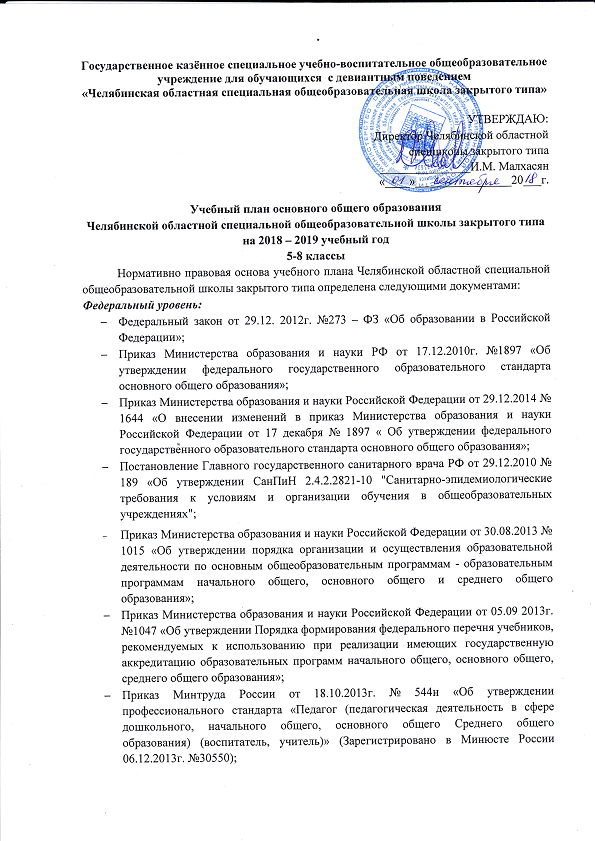 